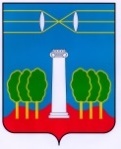    СОВЕТ ДЕПУТАТОВГОРОДСКОГО ОКРУГА КРАСНОГОРСКМОСКОВСКОЙ ОБЛАСТИР Е Ш Е Н И Еот 25.01.2018 № 369/23Об утверждении положения «О порядке представления сведений о расходах муниципальных служащих  городского округа Красногорск Московской области, а также о расходах своих супруги (супруга) и несовершеннолетних детей по каждой сделке по приобретению земельного участка, другого объекта недвижимости, транспортного средства, ценных бумаг (долей участия, паев в уставных (складочных) капиталах организаций) и об источниках получения средств, за счет которых совершены эти  сделки»        Рассмотрев обращение главы городского округа Красногорск, Совет депутатов РЕШИЛ:         1. Утвердить положение «О порядке представления сведений о расходах муниципальных служащих  городского округа Красногорск Московской области, а также о расходах своих супруги (супруга) и несовершеннолетних детей по каждой сделке по приобретению земельного участка, другого объекта недвижимости, транспортного средства, ценных бумаг (долей участия, паев в уставных (складочных) капиталах организаций) и об источниках получения средств, за счет которых совершены эти  сделки» (приложение).         2. Признать утратившим силу решение Совета депутатов городского округа Красногорск от 16.02.2017 № 47/4 «О порядке представления сведений о расходах лиц, замещающих муниципальные должности городского округа Красногорск,  муниципальных служащих городского округа Красногорск, их супругов и несовершеннолетних детей по каждой сделке по приобретению земельного участка, другого объекта недвижимости, транспортного средства, ценных бумаг (долей участия, паев в уставных (складочных) капиталах организаций) и об источниках получения средств, за счет которых совершена сделка».       3. Настоящее решение вступает в силу после его официального опубликования.       4. Опубликовать настоящее решение в газете «Красногорские вести» и разместить на официальном сайте Совета депутатов городского округа Красногорск Московской области.Разослать: в дело, Совет, главе, Коноваловой, Гереш, Бирюковой, Куприянову, Сергееву, Цуканову, Ковалевой, Тимошиной, избирательную комиссии=ю, Оринцевой, Консультант Плюс, прокуратуру, редакцию газеты «Красногорские вести»Приложение                к решению Совета депутатов                                                                                     от 25.01.2018  №369/23ПОЛОЖЕНИЕ О порядке представления сведений о расходах муниципальных служащих городского округа Красногорск Московской области, а также о расходах своих супруги (супруга) и несовершеннолетних детей по каждой сделке по приобретению земельного участка, другого объекта недвижимости, транспортного средства, ценных бумаг (долей участия, паев в уставных (складочных) капиталах организаций) и об источниках получения средств, за счет которых совершены эти  сделки  1. Настоящее положение «О порядке представления сведений о расходах муниципальных служащих  городского округа Красногорск Московской области, а также о расходах своих супруги (супруга) и несовершеннолетних детей по каждой сделке по приобретению земельного участка, другого объекта недвижимости, транспортного средства, ценных бумаг (долей участия, паев в уставных (складочных) капиталах организаций) и об источниках получения средств, за счет которых совершены эти  сделки» разработано в соответствии с Федеральным законом от 25.12.2008 № 273-ФЗ «О противодействии коррупции», Федеральным законом от 02.03.2007 № 25-ФЗ «О муниципальной службе в Российской Федерации», законом Московской области от 24.07.2007 № 137/2007-ОЗ «О муниципальной службе в Московской области», постановлением Губернатора Московской области от  22.08.2017 № 368-ПГ «Об утверждении положения «О порядке представления сведений о расходах лиц, замещающих государственные должности Московской области, государственных гражданских служащих Московской области, а также о расходах своих супруги (супруга) и несовершеннолетних детей по каждой сделке по приобретению земельного участка, другого объекта недвижимости, транспортного средства, ценных бумаг (долей участия, паев в уставных (складочных) капиталах организаций) и об источниках получения средств, за счет которых совершены эти  сделки».2. Настоящее положение определяет порядок представления сведений о расходах лицами, замещающими должности муниципальной службы в органах местного самоуправления и  избирательной комиссии городского округа Красногорск (далее – муниципальные служащие), включенными в перечни должностей муниципальной службы органов местного самоуправления и избирательной комиссии  городского округа Красногорск, утвержденные соответствующими руководителями, при назначении на которые граждане и при замещении которых муниципальные служащие соответствующего органа местного самоуправления, избирательной комиссии обязаны ежегодно представлять представителю нанимателя (работодателю) сведения о своих доходах, расходах, об имуществе и обязательствах имущественного характера, а также сведения о доходах, расходах, об имуществе и обязательствах имущественного характера своих супруги (супруга) и несовершеннолетних детей (далее – перечни должностей).3. Муниципальные служащие представляют сведения о своих расходах, а также о расходах своих супруги (супруга) и несовершеннолетних детей по каждой сделке по приобретению земельного участка, другого объекта недвижимости, транспортного средства, ценных бумаг, акций (долей участия, паев в уставных (складочных) капиталах организаций), если сумма сделки превышает общий доход данного лица и его супруги (супруга) за три последних года, предшествующих совершению сделки, и об источниках получения средств, за счет которых совершена сделка (далее - сведения о расходах).4. Сведения о расходах представляются ежегодно в случае совершения сделок (сделки), указанных в пункте 3 настоящего положения, не позднее 30 апреля года, следующего за отчетным по форме, утвержденной Советом депутатов городского округа Красногорск в соответствии с постановлением Губернатора Московской области.В случае если сделки (сделка), указанные в пункте 3 настоящего положения, не совершались, сведения о расходах не представляются.5. Сведения о расходах представляются:а) в отдел муниципальной службы и кадров администрации городского округа Красногорск–руководителями органов администрации городского округа Красногорск, наделенных правами юридического лица, и муниципальными служащими, замещающими в администрации городского округа Красногорск должности муниципальной службы Московской области, указанные в перечне должностей, утвержденном главой городского округа;б) уполномоченному лицу Совета депутатов городского округа Красногорск - депутатами Совета депутатов, председателем контрольно-счетной палаты,  муниципальными служащими, замещающими в Совете депутатов должности муниципальной службы Московской области, указанные в перечне должностей, утвержденном председателем Совета депутатов;в) уполномоченному лицу контрольно-счетной палаты городского округа Красногорск - муниципальными служащими, замещающими в контрольно-счетной палате должности муниципальной службы Московской области, указанные в перечне должностей, утвержденном председателем контрольно-счетной палаты;г) уполномоченному лицу избирательной комиссии городского округа Красногорск- муниципальными служащими, замещающими в аппарате избирательной комиссии должности муниципальной службы Московской области, указанные в перечне должностей, утвержденном председателем избирательной комиссии;д) уполномоченному лицу органа администрации городского округа Красногорск, наделенного правами юридического лица - муниципальными служащими, замещающими в  соответствующем органе должности муниципальной службы Московской области, указанные в перечне должностей, утвержденном главой городского округа Красногорск.6. Сведения  о расходах муниципальных служащих, представленные в соответствии с настоящим положением, приобщаются к личному делу муниципального служащего.7. В случае непредставления или представления неполных, недостоверных, а также заведомо ложных сведений о расходах муниципальные служащие несут ответственность в соответствии с законодательством Российской Федерации.9. Лица, в должностные обязанности которых входит работа со сведениями о расходах, несут ответственность за несоблюдение настоящего Положения, а также за разглашение сведений, отнесенных к государственной тайне или являющихся конфиденциальными, в соответствии с законодательством Российской Федерации.10. Сведения об источниках получения средств, за счет которых совершены сделки (совершена сделка) по приобретению земельного участка, другого объекта недвижимости, транспортного средства, ценных бумаг (долей участия, паев в уставных (складочных) капиталах организаций), представленные муниципальными служащими, размещаются на официальном сайте органа местного самоуправления, избирательной комиссии городского округа Красногорск, и предоставляются для опубликования средствам массовой информации в порядке, определяемом нормативным правовым актом соответствующего органа местного самоуправления, избирательной комиссии с соблюдением установленных законодательством Российской Федерации требований  о защите персональных данных.Глава               городского округа Красногорск                       				   	Р.Ф. Хабиров«___» ___________ 2018 г.Глава               городского округа Красногорск              ПредседательСовета депутатовР.Ф. Хабиров ___________________С.В.Трифонов ___________________